個人成長及健康生活(第四學習階段)學習目標了解賭博的禍害了解輸多贏少的實況學習如何拒絕朋輩賭波的邀請生活事件：輸多贏少教學步驟：教師總結：參考：賭波或其他博彩活動如賽馬、六合彩、打麻雀及玩啤牌等，在現今的香港社會，似乎是十分普通的事。加上賭波、賭馬及賭六合彩合法化、普及化、甚至以慈善來作「包裝」，賭博不知不覺間被「合理化」為一種娛樂方式。然而，博彩畢竟與娛樂不同，參與博彩時，難免存有僥倖或貪婪的心理，扭曲個人價值觀。一旦沉迷賭博，更可能影響個人社交生活、生活習慣、與家人的關係，甚至個人前途等。所謂「預防勝於治療」，不接觸任何形式的賭博，替自己設下底線，並堅定地維持原則，是最有效對抗賭博的方法。甲 學生參考材料一家明的故事(球場內，一場足球比賽剛結束)(一年後)甲 學生參考材料二討論工作紙乙 教師參考材料一參考：討論問題指引：價值觀及態度：堅毅、自制、批判性學習材料：甲 學生參考材料一：家明的故事學生參考材料二：「家明的故事」討論問題乙 教師參考材料一；討論問題指引步驟學習重點活動建議一：引入教師請學生分享個人、朋友或親友是否有參與賭波活動，並請同學嘗試說出賭波活動的「好處」及「壞處」。活動建議二：「家明的故事」派發「家明的故事」(甲 學生參考材料一)，每4至5位同學為一組，共同細閱家明的個案，並回答討論問題(甲 學生參考材料二)。教師派發每組數張大海報紙及一盒顏色筆，讓同學將討論結果寫於海報上，方便匯報。各組同學匯報討論結果。教師就着同學的觀點，作出回應，然後鼓勵同學回應教師的論點。思考賭波活動會如此受歡迎，「它」的誘因何在反省賭波可能帶來的禍害探討沉迷賭波所帶來的禍害及「輸多贏少」的道理對足球博彩作多方面的思考及分析家明：國雄，今晚藍魔對車仔那場賽事，你看好哪一隊？國雄：還用多說嗎？一定是藍魔啦！不如我們賭一頓飯，誰輸了誰作東！家明：何必要輸了作東呢？我已經在馬會重鎚出擊，下了四百元一注車仔勝，贏了之後，讓我請你吃一頓好的！國雄：家明，你又賭錢嗎？你未滿18歲，如何可以入投注站呢?家明：我叫爸爸替我買的，反正他亦有投注賽馬及賭波。現在有電話及網上投注嘛！我叫爸爸打一下電話便可以投注了！國雄：甚麼？他支持你賭博嗎?家明：不要左一句賭博，右一句賭博那麼難聽，我只是增加看球的刺激性罷了！況且，香港何人不賭？賭馬、六合彩及賭波，已經成為我們日常生活的一部分，輸了便當作做善事吧！你也投注一點嘛！（結果比賽是車仔險勝２：１）家明：（歡天喜地）國雄，一起去吃宵夜，反正只是馬會請客！哈哈！這陣子，我的眼光還真不錯，每次都可以貼中賽果，收穫可不少呢！家明：唉，近來不知行甚麼衰運，車仔臨完埸被追和一比一，害我輸了不知多少錢！國雄：你不是說你想出了一條「必勝方程式」嗎？為何會輸？家明：不要再提那條方程式。理論歸理論，我原以為第一場買一百元，若輸了到第二場便買二百元，再輸第三場買四百，如此一來，只要三場之中，勝出一場，我便可以贏錢，勝算是否較高？當我以為穩操勝券時，最終連輸三場。唉……國雄：家明，算了罷！這一年間，我見你愈來愈沉迷賭波，很替你擔心。平時找你踢波，你總是興高采烈，現在你到球埸，波經不離手。以往你跟我們總是有說有笑，談天說地，檢討球賽的得失，現在大家都說你在扮cool，玩自閉。家明：啊！他們是這樣說我嗎？你不說，我還不知呢。的確過往看足球的時候，我很享受整個過程。現在看球則只看着時鐘，常破口大罵「你是否懂得踢球，不要害我輸錢呀！」雖然看球賽依然很緊張，但已經不是先前一種享受「過程」的感覺，而只是著重球賽的結果——輸或贏。國雄：你知不知道自己為何會由「睹波」變「賭波」？家明：我不知道……最初我只捧自己喜歡的球隊，但賭波後，便更加留意其他球隊。現在的博彩活動五花八門，可以「刀仔鋸大樹」。我記得有一次用二十元買了一條「六穿一」，居然讓我贏得千多元，但我當下只怪責自己：「為何我只買二十元，而不是一二百元？」之後，賭注開始愈來愈大，花在「煲波經」的時間亦愈來愈長，你只要看一看星期六、日的波經，可投注的場次以百計，英超、意甲、西甲……應有盡有。有一次與你們一起看戲，我心中便老是惦記著「藍魔對車仔」的賽果，完全心不在焉。因為賭波的關係，現在是只要有下注的，我都會看，每每看至深夜，經常都睡眠不足，功課做不好，考試亦沒精神溫習。國雄：其實只要細心一想，便知道賭博是「輸多贏少」。我最近進行的專題研習，搜尋了許多關於博彩業的資料。香港政府每年在博彩稅之收益以百億計，澳門單是08年首半年，便有206億博彩稅之多。這些錢，從何而來？你以為自己是專家的時候，其實博彩機構亦會聘請很多專家作為「操盤手」，在賠率方面作出很多的分析，若是一些強弱懸殊的球賽，賠率只是10賠1或2，即贏只有2元，輸或和則輸了10元。只要十場中有一、二場「爆冷」，強隊和或輸，博彩公司已封了蝕本門。因此，「十賭九輸」應該離事實不遠。家明，你有沒有想過自己為何喜歡博彩？家明：我不肯定……我最初純粹是因為增加觀看球賽的趣味性，但偶一投注，又贏了錢，便開始每次看球賽都會估計賽果，猜中時便總覺自己眼光獨到，不自覺地多了投注。贏錢時意氣風發，覺得自己與眾不同，輸錢時又很不甘心，總相信自己有能力「在哪裡跌倒，從哪裡爬起來」，加上五花八門的博彩方式，實在像是一種挑戰，只要你中了一次「六穿一」，你便認為一定有第二次、第三次，自信心便不自覺地膨脹起來，很興奮，甚至得意忘形。我想就像吸毒一樣，欲罷不能。國雄：你說得對！從個案中，你認為家明是如何慢慢地由享受觀賞足球活動，變成沉迷賭波？除了個人因素，你認為有哪些社會因素助長此行為？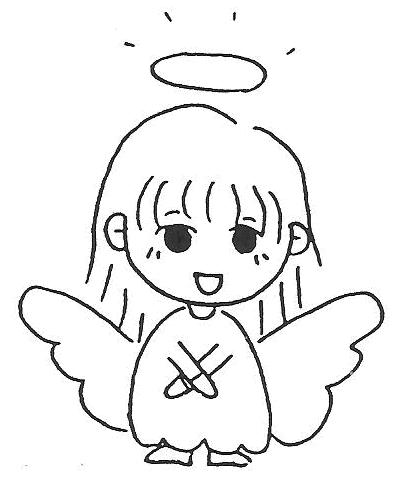 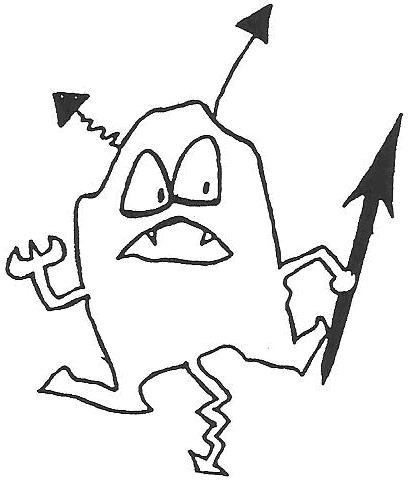 若長期沉迷賭博，會衍生哪些問題？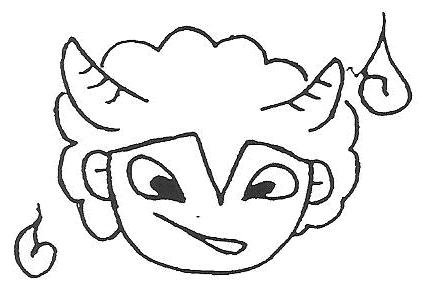 若同學皆喜歡賭波，自己不參與，可能被認為不合群及減少共同話題。被「朋輩接納」及「朋輩壓力」的問題可以如何處理？如何拒絕同學的邀請，又不致影響大家的關係？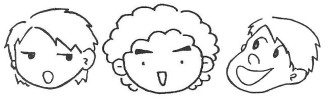 從個案中，你認為家明是如何慢慢地由享受觀看球賽，變成沉迷賭波？最初是為增加看球賽的刺激性，小注怡情，並曾贏過錢；其後覺得自己的眼光獨到，更加肯定自己，提升對賭博的信心。以小博大(六穿一)後，引發更大的貪心，想贏取更多的金錢，不勞而獲及至輸錢，又想贏回金錢、自信心和自尊。陷入困局：無論贏錢或輸錢皆給自己「合理」的理由繼續賭博行為。(教師可將同學的論據綜合成以上流程。)除了個人因素，你認為有哪些社會因素助長此行為？賭波合法化、普及化：若非賭波合法化，年青人根本沒有如現在般多「途徑」去合法賭博。家明父親亦有博彩習慣，甚至替他下注。大量博彩資訊流通：很多報章，網頁皆有大量博彩賠率、分析等資訊，令青年人很容易接觸，耳濡目染下，增加賭博行為的可能性。將博彩娛樂化及慈善化：很多電子媒介在介紹足球節目或評述時，亦有提及賠率；且將博彩行為「慈善化」，強調一定比例的博彩收益捐作慈善用途，淡化了博彩背後衍生的種種問題及對人心態的影響(如一朝發達、不勞而獲、僥倖及貪心的心態等)。若長期沉迷賭博，會衍生哪些問題？ 金錢損失 養成僥倖的心態，常希望可以一天致富 虛耗很多時間在閱讀博彩資訊上 影響日常的社交、生活習慣(如看球賽而日夜顛倒) 影響與家人及朋友的關係 影響學業及前途 影響情緒，心情大上大落（為贏錢而興奮、輸錢而失落） 失去自我控制能力，不能自拔若同學皆喜歡賭波，自己不參與，可能被認為不合群及減少共同話題。「朋輩接納」及「朋輩壓力」的問題可以如何處理？如何拒絕同學的邀請，又不致影響大家的關係？很多時同學在「群眾」的壓力下，容易做出一些不理性的「從眾」 行為，以求得到朋輩的認同。但同學若想深一層，了解「和而不同」這道理，便不會感到那麼難拒絕朋友的不同需求。試考慮一下以下的情況：在與朋友相處時，同學要謹記不要陷落於「非黑即白」的思想，即「不『埋堆』，便等於不重視朋友」，就算再好的夫妻、朋友、親人或同學，亦有意見或嗜好不一樣的時候，不從眾並不等於否定同學的意見或嗜好，反而應明白這是個人的喜好、選擇問題而已。以賭波為例，若有同學喜歡賭波，而嘗試游說你時，若你自己是不喜歡的話，只要：(i)	以一種平和但堅定的語氣，平靜而尊重的心態來表示「理解對方 的想法」；(ii)	然後向對方「解釋自己的立場」，不要令對方認為你在指責他， 而只是你個人的喜好的話，相信你的選擇是會被接納及尊重的；就正如你不會強迫你的朋友，做他／她們不喜歡的事一樣，例如：‧	「雖然對你來說，小注可以增加看球賽的刺激性，但我擔心自己「太緊張」勝負，反而享受不到球賽的樂趣。」‧	「雖然投注20元只是很小的數目，贏了有數十倍的回報，輸了或亦有助慈善事業，但我寧願拿20元去吃一碗麵，對我來說更為實際。」‧	「我不喜歡博彩這玩意，但我很樂意與你分析我喜歡的那場球賽的形勢。」(而不是所有下注賽事)